Check #__________  Amount____________    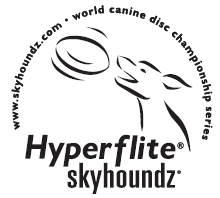 Cash Amount____________Square ____________Hyperflite® skyhoundz®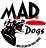 Mid Atlantic Disc DogsXtreme Distance World QualifierDISC DOG TITLINGCompetitors at Skyhoundz Canine Disc Competitions can now earn a variety of competition titles. All dogs, regardless of age or breeding are eligible to earn Skyhoundz Competition Titles! You pay only for the titles you earn and wish to formally record via the Skyhoundz Competition Titling System. Proceeds from the Skyhoundz titling program support the Skyhoundz Canine Disc Championship Series.As soon as the results for your Skyhoundz Xtreme Distance Qualifier are posted, you can check to see if you are eligible for a title. Please visit the titling section of the Skyhoundz website or use the following link: http://www.skyhoundz.comRelease and Waiver of Liability     For and in consideration of my participation in the  Skyhoundz, Hyperflite, and Mid Atlantic Disc Dogs (MAD Dogs) event, and for other good and valuable consideration, the receipt and sufficiency of which are hereby acknowledged, I the undersigned, intending to be legally bound do hereby for myself, my heirs, assigns, executors and administrators, waive and release any and all rights and claims for damages or injuries arising out of, or in any way related to, my participation in the Event, which I may have against the following party:  Skyhoundz, Hyperflite, and MAD Dogs, the administration and owner of the facility hosting the Event; together with the contractor, agents, employees and representatives of each of them.  I certify that my canine and I are healthy and fit to compete in the Event.     I hereby grant to Skyhoundz, Hyperflite, and MAD Dogs the exclusive right to record, broadcast, photograph, film and videotape my performances and related interviews at the Event and to utilize such recordings, broadcasts, photographs, films or videotapes together with my name, image, likeness, voice, and biographical information, for such publicity, promotional or commercial purposes as they may desire.  I understand that Skyhoundz, Hyperflite, and MAD Dogs may assign the right to use the recordings, broadcasts, images, photographs, film and videotape of my performance(s) together with my name, image, likeness, voice and biographical information to such person or other entity (including, but not limited to a television broadcaster) as they may desire without my further consent or knowledge and I expressly agree to such assignment.Event Name:Event Date:Handler Name:Address:City:State:State:State:Zip Code:Phone:Email:Email:Email:Are you a MAD Dog Member? (Check one)Are you a MAD Dog Member? (Check one)YesNoClub Affiliation:Club Affiliation:#Dog NameDog NameBreedLightPlasticClassicPlasticUnlimitedPlasticMicroDogLate FeeTotal 1$10$10$10$10$202$10$10$10$10$203$5$5$5$5$204$5$5$5$5$205$5$5$5$5$206$5$5$5$5$20Grand TotalGrand TotalGrand TotalGrand TotalGrand TotalGrand TotalGrand TotalDivision#ClassClassClassClassDivision#Light PlasticClassic PlasticUnlimited PlasticMicroDog(Under17”at withers)  Men  Women1  Men  Women2  Men  Women3  Men  Women4  Men  Women5  Men  Women6Signature ofSignature ofParent or GuardianCompetitorSignature (under 18)DateDate